Pray for: Jake DeJong (ON), Dwight Outhouse.  Hospital:  Judi PageLONG TERM CARE: Tideview Terrace: Marguerite Como, Diane Haynes, Barb Kaulback, Irma Peck, Virginia Shaw.  Dayton: Marina Outhouse.   Waterloo, ON: Evelyn Dickinson.Annapolis Royal: Ramona Vincent.Prayer Chain – Call Amelia or Jack Whalley (245-4088), or Charlene Davis (245-4443), and a team of our people will pray for your request confidently and confidentially.  A-D Baptist Association Church to pray for: Plympton Baptist Church.CBAC Prayer Link, June 12 As High School graduations approach, pray for the students who are entering this monumental transition phase in their lives.  Pray that they would have direction and peace for their next steps.  If you know any high school grads, take time this week to reach out to their family to offer encouragement and let them know you are praying for them .  Church to pray for: Third Horton Baptist Church, NS (Eastern Valley Association)  Senior Pastor:  Emmanuel Batumbya.Coming Events:Sat, 11            9 am          Smith’s Cove BC Yard SaleTue, 14         2 pm         June Dickie Celebration of Life                     6:30 pm    Pulpit Committee (parlour)Fri, 17          10am        North Range Art Club (hall)    Sun, 19        10 am       Choir Rehearsal                    11 am       Worship               Rev. D. Robertson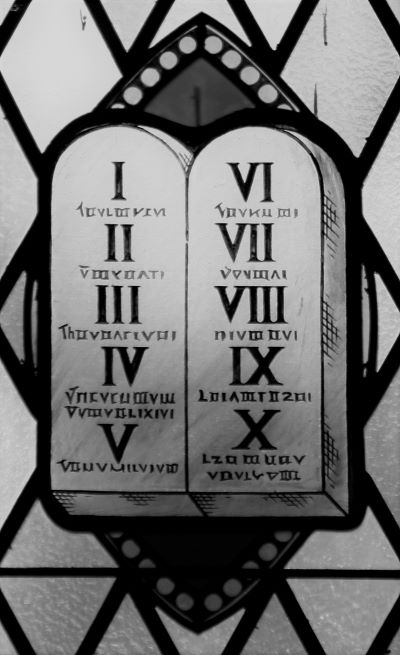 11 AM service, Sunday, June 12, 2022Digby Baptist Churchwww.digbybaptistchurch.ca		 Baptist Church of Digby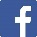 Pastor Emeritus:  Rev. Don RobertsonOrganist & Choir Director:  Cairine RobertsonMusic Assistant:   Margo NesbittSecretary: Michele Marsden  digbybaptist@gmail.comOffering e-transfers:  digbybaptist@gmail.comWorship Digby Baptist Church11 am, Sunday, June 12, 2022Welcome to worship today with Digby Baptist Church.  If any have difficulty hearing the sermon, manuscript copies are available to you to read. Thank you to those who deliver sermons to absent people who cannot access the internet. Greeters today:  Dick & Heather P.Organ Prelude		 			   Cairine RobertsonWorship Welcome                                               Myra EdwardsOpening Prayer					       Myra EdwardsOpening Hymn 710    We are Called to Be God’s PeopleResponsive ReadingO Lord our God, for the vision of those who planned for this congregation, and for the commitment and dedication of all who served together at the time of origin, We give you thanks, O Lord. For those who have served so faithfully in leadership positions as Pastors, Deacons, and Committees We give you thanks, O Lord. For those who have willingly given of their efforts to teach, encourage, counsel and sponsor, We give you thanks, O Lord. For those who have been such a part of our fellowship for so many years, and now serve you in the church triumphant in heaven, We give you thanks, O Lord. For the ways in which we have been able to care for one another, support one another on the journey of life, and give strength to one another, We give you thanks, O Lord. For baptisms we've celebrated, professions of faith we have heard, and answers to prayer that we have experienced, We give you thanks, O Lord. For a congregation that has always desired to worship you faithfully and vibrantly, hearing your Word, singing your praise, and seeking your strength, We give you thanks, O Lord. For a commitment to remain true to your Word in a world of confusing and conflicting voices, We give you thanks, O Lord. For generosity that has enabled us to reach far beyond this community with the word and witness of the Gospel, We give you thanks, O Lord. For hundreds of children and youth who have been here as they were trained in the ways of the Lord and now serve him around the world, We give you thanks, O Lord. And for a free and prospered land that has given us opportunity to thrive and worship and serve for the sake of your Kingdom, We give you thanks, O Lord. Song 412    		Jesus’ Hands were Kind HandsChildren’s Time				                   Terry GilbertSong 412                   Jesus’ Hands were Kind HandsCelebration of Ministry			                  Heather ParryDuet                                                  Margo Nesbitt & Heather ParryOffertory Selection   Til the Storm Passes By          By requestPrayers of the People                                           Heather ParryMessage in Song       Everyday People                                  Choir                Scripture   John 12: 23-24; Psalm 51: 1-2, 10-12                                                                                Myra Edwards                              Sermon     Brokenness, the Way to Blessing                                                                         Rev. Don Robertson	Closing Hymn 297   Spirit of the Living GodBenediction			                              Rev. Don Robertson  Organ Postlude				               Cairine Robertson  There will be a Celebration of Life for June Dickie on Tuesday, June 14 at Digby Baptist Church at 2 pm. Rev. Don Robertson officiating. The family requests that masks be worn. The Semi- Annual meeting will be held Wednesday, June 22, 2022 at 7 pm.  Reports to be turned in to the Church clerk, Marj Hales, by Friday, June 17, 2022.  All welcome.  Come and participate in our Church’s activities.  Coffee and refreshments.